Proiect 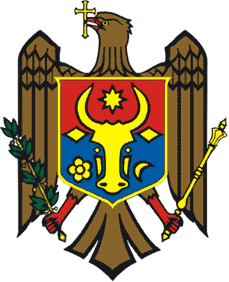 GUVERNUL REPUBLICII MOLDOVAHOTĂRÂREnr. __________ din _____________ 2023cu privire la restructurarea domeniului geodezie, cartografie și cadastru  (cu modificarea unor acte normative)În temeiul art. 7 lit. b) și lit. e) din Legea nr. 136/2017 cu privire la Guvern, (Monitorul Oficial al Republicii Moldova, 2017, nr. 252 art. 412), cu modificările ulterioare, art. 32 din Legea nr. 98/2012 privind administrația publică centrală de specialitate (Monitorul Oficial al Republicii Moldova, 2012, nr. 160-164 art. 537), cu modificările ulterioare, art. 12 din Legea nr. 246/2017 cu privire la întreprinderea de stat și întreprinderea municipală (Monitorul Oficial al Republicii Moldova, 2017, nr. 441-450 art. 750), cu modificările ulterioare, Guvernul HOTĂRĂȘTE,Se modifică denumirea Agenției Relații Funciare și Cadastru în Agenția Geodezie, Cartografie și Cadastru, autoritate administrativă centrală în subordinea Guvernului.Se aprobă:Regulamentul cu privire la organizarea și funcționarea Agenției Geodezie, Cartografie și Cadastru, conform anexei nr. 1;2) Structura organizatorică și organigrama Agenției Geodezie, Cartografie și Cadastru, conform anexei nr. 2;3) Lista instituțiilor publice în care Agenția Geodezie, Cartografie și Cadastru are calitatea de fondator, conform anexei nr. 3;4) Lista actelor normative care se modifică, conform anexei nr. 4;Se stabilește efectivul-limită al Agenției Geodezie, Cartografie și Cadastru în număr de 46 de unități, cu un fond anual de retribuire a muncii conform legislației.Se constituie Instituția Publică „Cadastrul Bunurilor Imobile”, în cadrul căreia Agenția Geodezie, Cartografie și Cadastru va exercita, în numele statului, funcția de fondator.Instituția Publică „Cadastrul bunurilor imobile” va prelua de la Agenția Servicii Publice domeniile „crearea și ținerea cadastrului bunurilor imobile, altor sisteme informaționale și registre de domeniu, executarea lucrărilor cadastrale și celor de evaluare a bunurilor imobile, administrarea băncii centrale de date a cadastrului bunurilor imobile, efectuarea înregistrărilor de stat ale bunurilor imobile și ale drepturilor asupra acestora”, prestarea serviciilor publice din domeniul cadastrului şi va fi succesor de drepturi şi obligații aferente domeniilor preluate.Se aprobă Statutul și organigrama Instituției Publice „Cadastrul Bunurilor Imobile”, conform anexei nr. 5.Personalul angajat în subdiviziunile structurale ale Agenției Servicii Publice, conform domeniilor preluate de către Instituția Publică „Cadastrul Bunurilor Imobile” va fi transferat sau disponibilizat, în cazul imposibilității transferării acestuia, conform cadrului normativ.Transmiterea bunurilor, ca rezultat al procesului de restructurare a Agenției Servicii Publice și constituirea I.P. „Cadastrul Bunurilor Imobile” se va efectua conform Regulamentului cu privire la modul de transmitere a bunurilor proprietate publică, aprobat prin Hotărârea Guvernului nr. 901/2015, la situația din prima zi a lunii imediat următoare intrării  în vigoare a prezentei hotărâri. Agenția Geodezie, Cartografie și Cadastru și Agenția Servicii Publice va institui, în termen de 10 zile de la data intrării în vigoare a prezentei hotărâri, Comisia de transmitere a bunurilor.Transmiterea bunurilor indicate la pct. 8 se va efectua în termen de 30 de zile de la data instituirii Comisiei de transmitere a bunurilor.Până la preschimbarea tuturor ștampilelor, parafelor, blanchetelor utilizate la prestarea serviciilor publice în domeniile preluate se vor utiliza cele existente, care au fost emise de Agenția Servicii Publice.Agenția Servicii Publice va transfera mijloacele bănești Instituției Publice „Cadastrul bunurilor imobile” conform bilanțului de repartiție timp de 3 zile lucrătoare din data confirmării deschiderii conturilor trezoreriale.Agenția Geodezie, Cartografie și Cadastru:în termen de până la 30 zile de la data intrării în vigoare a prezentei hotărâri va prezenta Guvernului propuneri privind modificarea cadrului normativ conex activității Instituției Publice „Cadastrul Bunurilor Imobile”;în termen de 2 luni de la data intrării în vigoare a prezentei hotărâri, va organiza desfășurarea concursului privind selectarea directorului Instituției publice ,,Cadastrul Bunurilor Imobile”; în termen de 6 luni de la data intrării în vigoare a prezentei hotărâri, va elabora și va prezenta Guvernului spre aprobare metodologia de calculare a tarifelor, nomenclatorul serviciilor și cuantumul tarifelor pentru serviciile prestate de Instituția Publică „Cadastrul Bunurilor Imobile”;Până la aprobarea metodologiei indicate la subpct. 3) la serviciile prestate de către Instituția Publică „Cadastrul Bunurilor Imobile” și a noilor tarife calculate în baza acesteia, se vor aplica tarifele în vigoare prevăzute de Hotărârea Guvernului nr. 966/2020.Directorul general al Agenției Geodezie, Cartografie și Cadastru, până la angajarea directorului Instituției Publice „Cadastrul Bunurilor Imobile”, va desemna o persoană ce va exercita temporar această funcție.Întreprinderea de Stat „Institutul de Geodezie, Prospecțiuni Tehnice și Cadastru „INGEOCAD” din 01 iulie 2026 se reorganizează prin transformare în Instituția Publică „Institutul de Geodezie, Prospecțiuni Tehnice și Cadastru „INGEOCAD”, al cărei fondator, în numele statului, este Agenția Geodezie, Cartografie și Cadastru.Bunurile Întreprinderii de Stat „Institutul de Geodezie, Prospecțiuni Tehnice și Cadastru ,,INGEOCAD” se transmit Instituției Publice „Institutul de Geodezie, Prospecțiuni Tehnice și Cadastru ,,INGEOCAD” conform prevederilor Regulamentului cu privire la modul de transmitere a bunurilor proprietate publică, aprobat prin Hotărârea Guvernului nr. 901/2015, la situația din 30 iunie 2026.Disponibilizarea personalului în legătură cu reorganizarea Întreprinderii de Stat „Institutul de Geodezie, Prospecțiuni Tehnice și Cadastru ,,INGEOCAD” se va efectua în conformitate cu prevederile normative în domeniul muncii, dacă nu este posibil transferul acestuia.Agenția Geodezie, Cartografie și Cadastru: în termen de până la 1 iulie 2026 va prezenta Guvernului:spre aprobare statutul Instituției Publice „Institutul de Geodezie, Prospecțiuni Tehnice și Cadastru ,,INGEOCAD”;spre aprobare propuneri privind modificarea cadrului normativ conex activității Instituției Publice „Institutul de Geodezie, Prospecțiuni Tehnice și Cadastru ,,INGEOCAD”;în termen de 2 luni de la constituirea Instituției Publice „Institutul de Geodezie, Prospecțiuni Tehnice și Cadastru ,,INGEOCAD” va organiza desfășurarea concursului privind selectarea directorului Instituției Publice „INGEOCAD”;în termen de 6 luni de la constituirea Instituției Publice „Institutul de Geodezie, Prospecțiuni Tehnice și Cadastru ,,INGEOCAD”, va elabora și va prezenta Guvernului spre aprobare metodologia de calculare a tarifelor, nomenclatorul serviciilor și cuantumul tarifelor pentru serviciile prestate de Instituția Publică „INGEOCAD”;Până la aprobarea metodologiei indicate la subpct. 3) la serviciile prestate de către Instituția Publică „INGEOCAD” și a noilor tarife calculate în baza acesteia, se vor aplica tarifele în vigoare.Directorul general al Agenției Geodezie, Cartografie și Cadastru, până la angajarea directorului Instituției Publice „Institutul de Geodezie, Prospecțiuni Tehnice și Cadastru ,,INGEOCAD”, va desemna din 01 iulie 2026, o persoană ce va exercita temporar această funcție. Se abrogă:Hotărârea Guvernului nr. 1298/2003 cu privire la crearea Sistemului Informaţional Geografic Naţional (Monitorul Oficial al Republicii Moldova, 2003, nr. 223-225 art. 1350), cu modificările ulterioare.Hotărârea Guvernului nr. 383/2010 pentru aprobarea Regulamentului privind organizarea și funcționarea Agenției Relații Funciare și Cadastru, structurii și efectivului-limită ale aparatului central al acesteia (Monitorul Oficial al Republicii Moldova, 2010, nr. 75-77 art. 453), cu modificările ulterioare. Prezenta Hotărâre intră în vigoare la data publicării în Monitorul Oficial al Republicii Moldova, cu excepția pct. 15, 16, 17, 18, 19, care vor intra în vigoare la 01 iulie 2026.Controlul asupra executării prezentei hotărâri se pune în sarcina Agenției Geodezie, Cartografie și Cadastru.	PRIM-MINISTRU 				   	        Dorin RECEANContrasemnează:Viceprim-ministru, ministru al Dezvoltării Economiei și Digitalizării		                                                 Dumitru ALAIBAMinistrul Finanțelor					        Petru ROTARUAnexa nr. 1la Hotărârea Guvernului nr. ___din __________ 2023Regulamentul cu privire la organizarea și funcționarea Agenției Geodezie, Cartografie și CadastruI. DISPOZIŢII GENERALERegulamentul cu privire la organizarea şi funcționarea Agenției Geodezie, Cartografie și Cadastru (în continuare – Regulament) reglementează misiunea, domeniile de activitate, funcțiile, atribuțiile și drepturile, precum şi organizarea activității acesteia.Agenția Geodezie, Cartografie și Cadastru (în continuare – Agenția) este autoritatea administrativă centrală care asigură realizarea politicii de stat în domeniile de activitate atribuite.Agenția este persoană juridică de drept public, cu sediul în municipiul Chișinău, și dispune de denumire, de ștampilă cu Stema de Stat a Republicii Moldova, de conturi trezoreriale, precum și de alte atribute specifice autorităților publice, stabilite în legislație.II. MISIUNEA, DOMENIILE DE ACTIVITATE,FUNCŢIILE DE BAZĂ, ATRIBUȚIILE ŞI DREPTURILE AGENȚIEIAgenția, la nivelul autorităților administrației publice centrale de specialitate, are misiunea de a analiza situația și problemele din domeniile de activitate gestionate, de a elabora politici publice eficiente și reglementări specifice în domeniile de competență prevăzute la pct. 5, de a monitoriza calitatea politicilor şi a actelor normative, precum şi ajustarea acestora la standardele şi normele europene, de a propune intervenții justificate ale statului care urmează să ofere soluții eficiente în domeniile administrate.Agenția realizează funcțiile stabilite de prezentul Regulament în următoarele domenii:geodezie, cartografie, topografie, geoinformatică și teledetecție;infrastructura de date spațiale;cadastrul bunurilor imobile;evaluarea și reevaluarea bunurilor imobile.Funcțiile de bază ale Agenției sunt: elaborarea documentelor de politici, a proiectelor de acte normative în domeniile prevăzute la pct. 5, inclusiv a celor pentru asigurarea executării actelor normative;prezentarea către Guvern, în modul stabilit, a propunerilor privind aderarea Republicii Moldova la tratatele internaţionale, acordurile bilaterale sau multilaterale în domeniile de competenţă, iniţierea şi negocierea, în numele Guvernului, a încheierii de convenţii, acorduri şi alte tratate internaţionale sau propunerea întocmirii formelor de aderare la cele existente şi luarea măsurilor de aplicarea a acestora;implementarea actelor normative și a tratatelor internaționale ale Republicii Moldova în domeniile prevăzute la pct. 5, întocmirea rapoartelor privind executarea acestora;colaborarea, în conformitate cu legislația națională, cu instituții de profil din străinătate în domeniile prevăzute la pct. 5;examinarea și avizarea proiectelor de acte normative elaborate de alte autorități ale administrației publice și remise spre examinare;elaborarea şi prezentarea propunerilor de buget în domeniile prevăzute la pct. 5, elaborarea planului anual de activitate, precum și monitorizarea anuală a gradului de implementare prin elaborarea şi publicarea rapoartelor respective;promovează elaborarea propunerilor de proiecte în cadrul programelor financiare naționale și internaționale și gestionează în condițiile legii programele internaționale de asistență financiară în domeniile administrate;organizarea sistemelor de planificare, executare, evidență contabilă și raportare a bugetului în cadrul Agenției şi, după caz, în cadrul instituțiilor publice, în cadrul cărora are calitatea de fondator; administrarea activității Fondului Național de Date Spațiale;coordonarea şi monitorizarea activității instituțiilor publice, în care Agenția are calitatea de fondator;coordonarea conceptelor tehnice și regulamentelor privind instituirea sistemelor informaționale geografice de stat și a geoportalelor tematice; coordonarea și monitorizarea cercetărilor ştiinţifice și inovație în domeniul geodezie, cartografie și cadastru şi promovează implementarea tehnologiilor avansate în sferele sale de activitate; colaborarea cu autorităţile administraţiei publice locale în vederea implementării la nivel local a politicii statului în domeniile administrate;emiterea actelor permisive în domeniile de activitate, în conformitate cu Legea nr. 160/2011 privind reglementarea prin autorizare a activității de întreprinzător;organizarea și certificarea specialiștilor în domeniul geodeziei, cartografiei, geoinformaticii, cadastrului bunurilor imobile și evaluării bunurilor imobile;organizează seminare, conferințe tematice în domeniul geodezie, cartografie, topografie, geoinformatică și teledetecție, infrastructura de date spațiale, cadastrul bunurilor imobile, evaluarea și reevaluarea bunurilor imobile  pentru ridicarea capacității instituționale a specialiștilor în domeniu;exercitarea altor funcții specifice.Atribuțiile de bază ale Agenției sunt:Pentru realizarea funcțiilor de bază ce îi revin, Agenția exercită următoarele atribuții:1) în domeniul geodezie, cartografie, topografie, geoinformatică și teledetecție:elaborează documente de politici, proiecte de acte normative în domeniul geodeziei, cartografiei, topografiei, geoinformaticii și teledecției, inclusiv a celor pentru asigurarea executării actelor normative; coordonează activitățile de topo-geodezie, cartografie și geoinformatică, care asigură implementarea politicii de stat în domeniul geodeziei, cartografiei, topografiei, fotogrammetriei, inclusiv în domeniul imaginilor de satelit, sistemelor informaționale geografice și prospecțiunilor tehnice;stabilește și menține rețelele de poziționare, elevație și gravimetrice - Rețeaua Geodezică Națională (RGN), Rețeaua Națională de Nivelment (RNN), Rețeaua Națională de Gravitație și Sistemul Național de Poziționare (MoldPOS),gestionează și menține bazele de date topografice și procesele de implementare a măsurărilor fotogrammetrice și topografice;efectuează măsurători geomagnetice, controlează domeniul punctelor permanente de control al cadrului geodezic pentru utilizare practică în domeniul topografiei de stat;planifică, organizează, monitorizează înființarea și menținerea (prin intermediul instituțiilor subordonate Agenției) portalurilor și aplicațiilor web specializate pentru diseminarea, revizuirea și crearea datelor și serviciilor;planifică și coordonează activitățile de cartografiere a teritoriului țării,asigură suport metodologic și tehnic pentru cartografierea și demarcarea frontierei de stat a Republicii Moldova și reprezentarea acesteia pe hărți;elaborează, pune în aplicare executarea acordurilor internaționale privind demarcarea și determinarea liniei hotarelor, efectuează lucrări profesionale și tehnice pentru necesitățile Consiliului de Frontieră al Guvernului Republicii Moldova;gestionează activitățile legate de crearea Sistemelor Informaționale Geografice;planifică, împreună cu Ministerul Apărării, necesitățile de materiale și date geodezice, cartografice și geoinformatice, în vederea asigurării apărării și securității statului;efectuează standardizarea și ține evidența denumirilor geografice;înființează și gestionează registrul denumirilor geografice, elaborează propuneri de reglementări în domeniul denumirilor geografice, elaborează servicii de rețea pentru registrul denumirilor geografice.monitorizează, coordonează și promovează proiecte de inovație în domeniul geodezie, cartografie, topografie, geoinformatică și teledetecție;certificarea specialiștilor în domeniul geodeziei, cartografiei, prospecțiunilor topografice și geoinformaticii.2) în domeniul infrastructura de date spațiale:elaborează documente de politici, proiecte de acte normative în domeniul infrastructurii naționale de date spațiale (INDS), inclusiv a celor pentru asigurarea executării actelor normative; coordonează activitățile INDS care asigură implementarea politicii de stat în domeniul INDS;elaborează propuneri de strategii asociate INDS și programe operaționale privind dezvoltarea INDS;coordonează activitatea Consiliului și grupurilor de lucru INDS;asigură funcționarea și menținerea (prin intermediul instituțiilor subordonate Agenției) Geoportalului INDS și publicarea metadatelor pe Geoportalul INDS;monitorizează dezvoltarea infrastructurii de date spațiale în colaborare cu entitățile publice responsabile de seturile de date spațiale; monitorizează dezvoltarea și punerea în aplicare a Directivei 2007/2/CE a Parlamentului European și a Consiliului din 14 martie 2007 de instituire a unei infrastructuri pentru informații spațiale în Comunitatea Europeană (INSPIRE) și, dacă este necesar, elaborează modificări la legislația națională;studiază, monitorizează și supraveghează aplicarea standardelor interne și internaționale în domeniul proceselor de date spațiale interoperabile;dirijează proiecte și desfășoară activități de cooperare internațională în domeniul INDS, precum și stabilește relații internaționale de colaborare în domeniul INDS,3) în domeniul cadastrului bunurilor imobile:elaborează documente de politici, proiecte de acte normative în domeniul cadastrului bunurilor imobile și delimitarea bunurilor imobile proprietate publică, inclusiv a celor pentru asigurarea executării actelor normative; coordonează activitățile cadastrale, care asigură implementarea politicii de stat în domeniul cadastrului bunurilor imobile și delimitării bunurilor imobile proprietate publică;elaborează propuneri de programe din domeniul cadastrului bunurilor imobile;stabilește și gestionează modelul de date și procesele de lucru în oficiile cadastrale;organizează și monitorizează crearea și actualizarea datelor în bazele de date cadastrale și în baza centrală de date cadastrale;coordonează implementarea proiectelor de îmbunătățire a datelor cadastrale și menținerea datelor cadastrale în birourile cadastrale;întocmește documente normative și tehnice, reglementări, metodologii, instrucțiuni și norme pentru lucrările cadastrale;creează specificații tehnice pentru formatul datelor cadastrale și rapoarte geodezice, și elaborează metodologia de lucru a oficiilor cadastrale;elaborează propuneri de decizii de lucru, asociate cu operațiunile și dezvoltarea sistemului cadastral;planifică, organizează, monitorizează crearea și menținerea portalurilor web, și a aplicațiilor pentru diseminarea, revizuirea și ordonarea datelor și serviciilor cadastrale și din registrul de adrese;administrează, în condițiile legislației, registrul de stat al unităților teritorial-administrative și străzilor din localitățile din Republica Moldova;organizează și monitorizează crearea bazei de date centrale pentru cadastrul edilitar;supraveghează activitatea oficiilor cadastrale;efectuează atestarea registratorilor, în conformitate cu legislația;desfăşoară concursul pentru ocuparea funcţiei de registrator în domeniul activității cadastrale;certificarea inginerilor cadastrali.4) în domeniul evaluarea și revaluarea bunurilor imobile:elaborează documente de politici, proiecte de acte normative în domeniul evaluării și reevaluării bunurilor imobile, inclusiv a celor pentru asigurarea executării actelor normative; elaborează standarde naționale de evaluare în comun cu asociațiile obștești de evaluatori;determină metode și proceduri privind evaluarea și stabilește modalitatea de eliberare a datelor necesare pentru evaluarea bunurilor imobile;monitorizează și analizează situația în domeniul evaluării bunurilor imobile, colectează date, întocmește rapoarte și prezintă rezultate în adresa Guvernului;asigură crearea și întreținerea bazei de date cu prețuri pentru tranzacțiile cu bunuri imobile;coordonează dezvoltarea și menținerea sistemelor IT de evaluare a bunurilor imobile;coordonează implementarea proiectelor în domeniul evaluării bunurilor imobile;certificarea evaluatorilor bunurilor imobile.Agenția este investită cu următoarele drepturi:să solicite şi să primească de la ministere, alte autorități administrative centrale şi alte autorități publice, precum şi de la autoritățile administrației publice locale, informațiile necesare pentru îndeplinirea funcțiilor şi exercitarea atribuțiilor;să creeze consilii consultative, comisii specializate, grupuri de lucru, cu antrenarea reprezentanților ministerelor, altor autorități administrative centrale şi autorități publice, administrației publice locale, mediului academic, societății civile, mediului de afaceri şi specialiștilor în domeniu pentru elaborarea proiectelor de acte normative, documentelor de politici publice, efectuarea expertizelor şi acordarea consultațiilor, precum şi pentru examinarea altor sarcini ce ţin de domeniile specifice de activitate, prevăzute la pct. 5;să elaboreze proiecte de dezvoltare în domeniile de competenţă;să colaboreze cu autorităţile administraţiei publice locale în vederea implementării politicii statului în domeniile încredinţate şi a soluţionării problemelor comune;să prezinte Guvernului propuneri privind înfiinţarea, reorganizarea sau dizolvarea instituţilor publice, în care are calitatea de fondator, pentru asigurarea realizării misiunii şi îndeplinirii funcţiilor sale;să înainteze, în conformitate cu legislația, acțiuni în regres împotriva funcționarilor publici şi a personalului angajat care au cauzat prejudicii proprietății publice şi bugetului de stat;să solicite accesul și să obțină gratuit, prin intermediul platformei de interoperabilitate, informații statistice, financiare, fiscale, economice, juridice şi de altă natură, conform procedurii stipulate în Legea nr. 71/2007 cu privire la registre;să încheie tratate internaționale în condițiile legii;să elaboreze şi să aprobe instrucțiuni şi indicații metodice în domeniile ce ţin de competenţa sa;să posede, să utilizeze și să administreze bunurile în conformitate cu scopurile sale de activitate și cu prevederile cadrului normativ;să obțină asistență tehnică și financiară de la partenerii de dezvoltare și din alte surse legale și să o utilizeze în scopul realizării funcțiilor sale;să încheie contracte cu persoane fizice și juridice de drept public sau privat.să asigure reprezentarea Republicii Moldova în organizațiile internaționale de profil, în corespundere cu cadrul normativ;să exercite şi alte drepturi în temeiul actelor normative speciale ce reglementează relațiile în domeniile de activitate încredințate Agenției.III. ORGANIZAREA ACTIVITĂŢII AGENȚIEIConducerea Agenției este exercitată de către Directorul general care este asistat în activitate de doi directori generali adjuncți.Directorul general este numit în funcție şi eliberat din funcție de către Guvern.Directorii generali adjuncți ai Agenției sunt numiți în funcții publice şi eliberați sau destituiți din funcții publice, în condițiile legii, de către Guvern şi se subordonează nemijlocit directorului general.Atribuțiile și responsabilitățile directorilor generali adjuncți se stabilesc prin ordinul directorului general al Agenției.Directorul general al Agenției are următoarele atribuții:asigură coordonarea şi supravegherea activității Agenției, precum şi monitorizarea activității structurilor organizaționale din sfera de competență a acesteia;raportează Guvernului despre activitatea Agenției, conform domeniilor de activitate ce îi sunt încredințate;determină obiectivele și direcțiile strategice de activitate ale Agenției și stabilește căile de realizare a acestora, coordonate în conformitate cu art. 19, lit. d) din Legea nr. 98/2012 privind administrația publică centrală de specialitate;asigură executarea legilor, a decretelor Președintelui Republicii Moldova, a hotărârilor Parlamentului, a ordonanțelor, a hotărârilor și a dispozițiilor Guvernului, precum și îndeplinirea funcțiilor ce decurg din prevederile prezentului Regulament și din alte acte normative;organizează și implementează sistemul de control intern managerial al Agenției;stabilește și repartizează atribuțiile conducătorilor subdiviziunilor Agenției;reprezintă interesele Agenției în relațiile cu organele de stat, cu persoanele fizice şi juridice din Republica Moldova şi din alte state, cu autoritățile şi organizațiile internaționale şi cu entitățile similare din alte ţări;prezintă Guvernului propuneri privind înființarea, reorganizarea sau dizolvarea unor instituții publice în care are calitatea de fondator, pentru asigurarea realizării misiunii şi îndeplinirii funcțiilor sale;emite, în condițiile legii, ordine, dispoziții, aprobă instrucțiuni şi alte acte care vizează activitatea Agenției, controlează executarea lor;numește în funcții publice, modifică, suspendă şi încetează raporturile de serviciu ale funcționarilor publici din cadrul Agenției, în conformitate cu cadrul normativ, precum şi ale conducătorilor instituțiilor publice în care Agenția are calitatea de fondator; angajează şi eliberează din funcție personalul Agenției în conformitate cu cadrul normativ;conferă grade de calificare funcționarilor publici, acordă stimulări și aplică sancțiuni disciplinare personalului Agenției în conformitate cu cadrul normativ, inclusiv personalului contractual;aprobă și modifică statele de personal şi schema de încadrare a Agenției, în limitele fondului de retribuire a muncii şi ale efectivului-limită stabilit de Guvern;aprobă regulamentele subdiviziunilor interioare ale aparatului central al Agenției;asigură gestionarea alocațiilor bugetare şi administrarea patrimoniului public în corespundere cu principiile bunei guvernări;exercită alte competențe care îi sunt atribuite în conformitate cu legislația.Directorul general al Agenției poartă răspundere personală, în fața Guvernului Republicii Moldova, pentru realizarea misiunii și îndeplinirea funcțiilor Agenției precum și răspundere managerială pentru administrarea bugetului Agenției și a patrimoniului public aflat în gestiune;În cazul absenței temporare a directorului general al Agenției, atribuțiile acestuia sunt exercitate de către unul dintre directorii generali adjuncți ai Agenției desemnat de către directorul general sau de o altă persoană împuternicită.În cadrul Agenției se constituie şi funcționează Colegiul. În componența Colegiului se include directorul general (președintele Colegiului), și directorii generali adjuncți, alți funcționari publici de conducere din aparatul central al Agenției, conducătorii structurilor organizaţionale din sfera de competenţă a Agenției, precum şi reprezentanți ai autorităților, instituțiilor publice şi organizațiilor nonguvernamentale de profil. Componența numerică și nominală a colegiului se aprobă de directorul general. Colegiul este format dintr-un număr impar de membri, dar nu mai mare de 13 persoane. În componența colegiului, la propunerea directorului general, pot fi incluși și reprezentanți ai altor autorități publice centrale, precum și reprezentanți ai mediului academic, ai mediului de afaceri și ai societății civile.Colegiul examinează în ședințele sale chestiuni privind organizarea activității Agenției în vederea promovării politicii în domeniul de activitate gestionat, soluționării problemelor stringente, examinează proiectele actelor normative, deciziile acestuia având caracter de recomandare. De asemenea, colegiul discută chestiuni ce țin de activitatea instituțiilor publice, în care Agenția are calitatea de fondator. În activitatea sa, colegiul se conduce de regulamentul propriu, aprobat prin ordinul directorului general.În îndeplinirea atribuțiilor sale, directorul general este asistat de un cabinet, a cărui activitate este reglementată de lege.Corespondența Agenției este semnată de directorul general, directorii generali adjuncți şi persoane cu funcții de răspundere abilitate cu acest drept prin ordinul directorului general.Semnăturile pe actele oficiale ale Agenției sunt aplicate de directorul general, directorii generali adjuncți şi persoane cu funcţii de răspundere abilitate, inclusiv cu utilizarea semnăturii electronice. Persoanele abilitate cu dreptul de semnătură poartă răspundere personală conform legislației pentru legalitatea, veridicitatea şi corectitudinea documentului semnat.În cadrul Agenţiei pot fi create comisii şi grupuri de lucru, pentru examinarea şi soluționarea problemelor din domeniile sale de activitate. La lucrările comisiilor şi grupurilor de lucru pot fi antrenați specialiști din diverse domenii afiliate.Subdiviziunile Agenției activează în baza propriilor regulamente, aprobate de către directorul general al Agenției.Lucrările de secretariat se ţin în conformitate cu actele normative privind ținerea lucrărilor de secretariat.Finanțarea Agenției se efectuează în limitele alocațiilor aprobate în legea bugetară anuală, precum și din alte surse legale.Anexa nr.2la Hotărârea Guvernului nr. ___din _________2023STRUCTURAorganizatorică și organigrama Agenției Geodezie, Cartografie și CadastruConducerea AgenţieiCabinetul directorului general (cu statut de serviciu)Direcţia geodezie, cartografie şi teledetecțieDirecția infrastructura de date spațialeDirecţia cadastrul bunurilor imobileSecția evaluarea bunurilor imobileSecţia economică – financiarăServiciul juridicServiciul de coordonare a politicilor publice și integrare europeanăServiciul audit internServiciul resurse umaneFondul Naţional de Date Geospaţiale (cu statut de serviciu)Serviciul informare şi comunicare cu mass-media Serviciul securitate și managementul sistemelor informaționaleServiciul managementul documentelor și administrare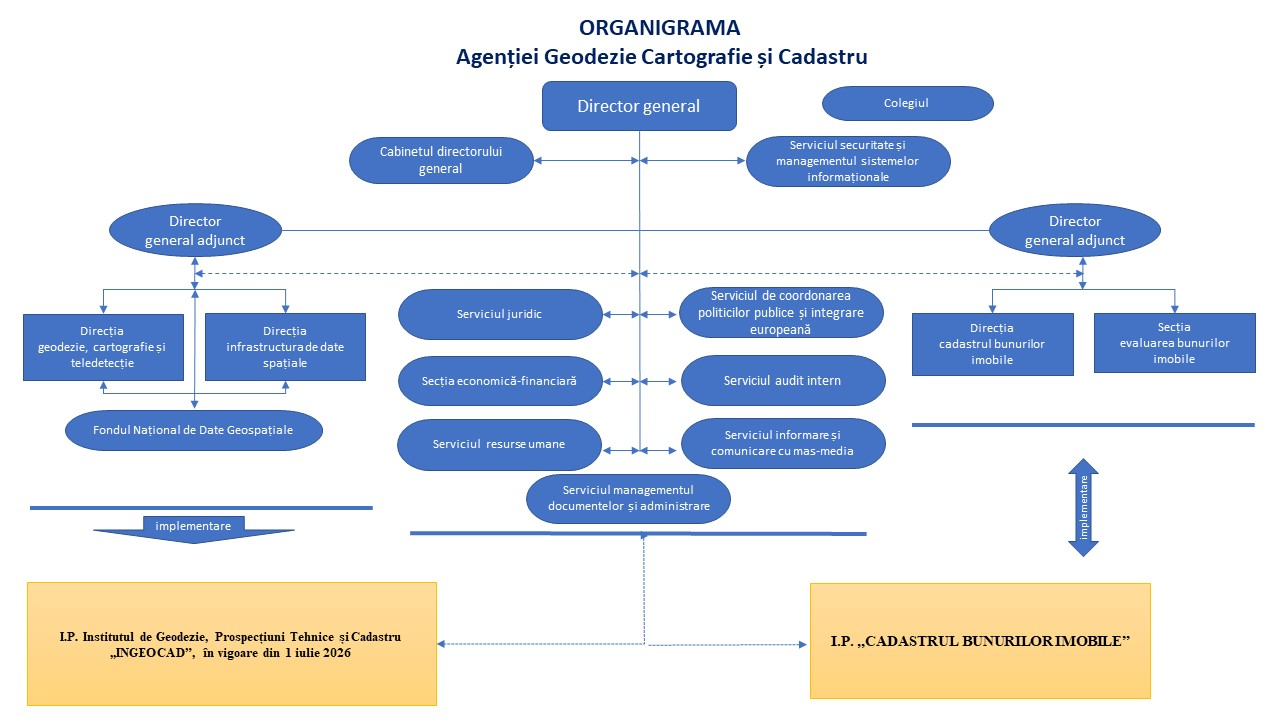 Anexa nr.3la Hotărârea Guvernului nr. ___din ___________2023LISTAinstituțiilor publice în care Agenția Geodezie, Cartografie și Cadastru are calitatea de fondator Instituția Publică Institutul de Geodezie, Prospecțiuni Tehnice și Cadastru „INGEOCAD”, în vigoare din 01 iulie 2026.Instituția Publică „Cadastrul Bunurilor Imobile”.	Anexa nr. 4la Hotărârea Guvernului nr._____ din __________ 2023LISTAactelor normative care se modificăÎn pct. 4 și 10 din Regulamentul Fondului arhivistic de stat, aprobat prin  Hotărârea Guvernului nr. 352/1992 (Monitorul Oficial al Republicii Moldova, 1992, nr. 42-44 art. 350) cu modificările ulterioare textul „Fondului cartografo-geodezic al Agenţiei Relaţii Funciare şi Cadastru”, se substituie cu textul „Fondului Național de Date Geospațiale al Agenției Geodezie, Cartografie și Cadastru”.În tot textul Regulamentului cu privire la Fondul Național de Date Geospațiale (F.N.D.G.), aprobat prin Hotărârea Guvernului nr.731/1997 (Monitorul Oficial al Republicii Moldova, 1997, nr. 14-15 art. 66), cu modificările ulterioare, cuvintele „Agenției Relații Funciare și Cadastru”, la orice formă gramaticală, se substituie cu text „Agenția Geodezie, Cartografie și Cadastru”, la forma gramaticală corespunzătoare.Hotărârea Guvernului nr. 1030/1998 despre unele măsuri privind crearea cadastrului bunurilor imobile, (Monitorul Oficial al Republicii Moldova, 1998, Nr. 96 art. 996), pe parcursul textului Anexei nr.2: 1) cuvintele „Agenția Relații Funciare și Cadastru”, la orice formă gramaticală, se substituie cu textul „Agenția Geodezie, Cartografie și Cadastru”.2) cuvintele „Agenţia Servicii Publice (în continuare – Agenție)” și cuvântul ,,Agenție”, la orice formă gramaticală, se substituie cu textul „I.P. Cadastrul Bunurilor Imobile”.Hotărârea de Guvern nr.1170/1998 cu privire la Fondul de garanţie (Monitorul Oficial al Republicii Moldova, 1998, nr. 111 art. 1107), pe tot parcursul hotărârii cuvintele „Agenţia Servicii Publice”, la orice formă gramaticală, se substituie cu textul „I.P. Cadastrul Bunurilor Imobile”.În Cap. VIII Obligațiunile și drepturile proprietarilor de monumente și imobile din cadrul zonelor protejate pct.3 din Regulamentul privind zonele protejate naturale şi construite, aprobat prin Hotărârea Guvernului nr. 1009/2000 (Monitorul Oficial al Republicii Moldova, 2000, nr. 127-129 art. 1114), cuvintele „Agenţiei Servicii Publice” se substituie cu textul „I.P. Cadastrul Bunurilor Imobile”.Hotărârea Guvernului nr. 48/2001 pentru aprobarea Regulamentului cu privire la rețeaua geodezică naţională (Monitorul Oficial al Republicii Moldova, 2001, nr. 11-13 art. 89), cu modificările ulterioare, pe tot parcursul hotărârii textul ,,Agenţia Naţională Cadastru, Resurse Funciare şi Geodezie’’, la orice formă gramaticală, se substituie cu textul „Agenția Geodezie, Cartografie și Cadastru”, la forma gramaticală corespunzătoare.Hotărârea Guvernului nr. 567/2003 privind organizarea şi asigurarea tehnico-materială a lucrărilor de demarcare a frontierei de stat între Republica Moldova şi Ucraina (Monitorul Oficial al Republicii Moldova, 2003, nr. 87-90 art. 601), cu modificările ulterioare, la pct. 1 cuvintele „Agenției Relații Funciare și Cadastru”, se substituie cu textul „Agenției Geodezie, Cartografie și Cadastru”.Hotărârea Guvernului nr. 958/2003 despre aprobarea Regulamentului provizoriu privind evaluarea bunurilor imobile (Monitorul Oficial al Republicii Moldova, 2003, nr. 177 art. 1006) cu modificările ulterioare, la pct.2 cuvintele „ Agenţia de Stat Relații Funciare și Cadastru”, se substituie cu textul „Agenția Geodezie, Cartografie și Cadastru”.Hotărârea Guvernului nr. 1518/2003 despre crearea Sistemului informaţional automatizat "Registrul de stat al unităţilor administrativ-teritoriale şi al adreselor" (Monitorul Oficial al Republicii Moldova, 2003, nr. 1-5 art. 2), pe tot parcursul hotărârii: 	1) cuvintele „Agenția la pct.2, Anexa nr.1 Cap.IV, pct.16 și Anexa nr.2 pct. 15 cuvintele ,,Agenția Relații Funciare și Cadastru”, la orice formă gramaticală, se substituie cu textul „Agenția Geodezie, Cartografie și Cadastru”, la forma gramaticală corespunzătoare. 	2) la Anexa nr.1 Cap. IV, pct.18 și Anexa nr.2 pct.18 cuvintele „Agenţiei Servicii Publice”, la orice formă gramaticală, și cuvântul ,,Agenției” se substituie cu textul „I.P. Cadastrul Bunurilor Imobile”Hotărârea Guvernului nr.999/2006 cu privire la sistemul de împărţire pe foi şi nomenclatura hărţilor şi planurilor topografice în Republica Moldova (Monitorul Oficial al Republicii Moldova, 2006, nr. 142-145 art. 1084), cu modificările ulterioare: la pct. 2 cuvintele „Agenției Relații Funciare și Cadastru”, se substituie cu textul „Agenției Geodezie, Cartografie și Cadastru”.În denumire și în tot textul Hotărârii Guvernului nr.65/2007 pentru aprobarea Nomenclatorului şi tarifelor serviciilor cu plată şi a Regulamentului privind modul de formare şi utilizare a mijloacelor speciale ale Agenţiei Relaţii Funciare şi Cadastru provenite din furnizarea materialelor topogeodezice şi cartografice din Fondul cartografo-geodezic (Monitorul Oficial al Republicii Moldova, 2007, nr. 14-17 art. 84):	1) cuvintele „Agenția Relații Funciare și Cadastru”, la orice formă gramaticală, se substituie cu textul „Agenția Geodezie, Cartografie și Cadastru”, la forma gramaticală corespunzătoare;	2) cuvintele „Fondul cartografo-geodezic”, la orice formă gramaticală, se substituie cu textul „Fondul Național de Date Geospațiale”, la forma gramaticală corespunzătoareÎn tot textul Regulamentului privind consolidarea terenurilor agricole, aprobat prin Hotărârea Guvernului nr. 1075/2007 (Monitorul Oficial al Republicii Moldova, 2007, nr. 161-164 art. 1123): 1) cuvintele „Agenției Relații Funciare și Cadastru”, la orice formă gramaticală, se substituie cu textul „Agenției Geodezie, Cartografie și Cadastru”, la forma gramaticală corespunzătoare.2) cuvintele „Agenţiei Servicii Publice’’ se substituie cu textul „I.P. Cadastrul Bunurilor Imobile”.Hotărârea Guvernului nr. 454/2008 cu privire la optimizarea participării organelor centrale de specialitate ale administraţiei publice, precum şi a altor autorităţi administrative centrale la executarea angajamentelor asumate faţă de organizaţiile internaţionale (Monitorul Oficial al Republicii Moldova, 2008, nr. 66-68 art. 434) cu modificările ulterioare, la Anexa nr.2 cuvintele „Agenția Relații Funciare și Cadastru”, la orice formă gramaticală, se substituie cu textul „Agenția Geodezie, Cartografie și Cadastru”.În tot textul Regulamentului cu privire la privatizarea încăperilor nelocuibile date în locaţiune, aprobat prin Hotărârea Guvernului nr. 468/2008, (Monitorul Oficial al Republicii Moldova, 2008,nr. 66-68 art. 442): cuvintele ,,Agenţiei Servicii Publice’’, la orice formă gramaticală,se substituie cu textul „ I.P. Cadastrul Bunurilor Imobile”.Hotărârea Guvernului nr. 136/2009 cu privire la aprobarea Regulamentului privind licitaţiile cu strigare şi cu reducere, (Monitorul Oficial al Republicii Moldova, 2009, nr. 41-44 art. 185), pe tot parcursul hotărârii cuvintele ,,Agenției Servicii Publice” se substituie cu textul ,,I.P. Cadastrul Bunurilor Imobile”.Hotărârea Guvernului nr. 93/2009 - pentru aprobarea Regulamentului cu privire la transformarea cotelor-părţi valorice din proprietate comună în fracţie sau procente (Monitorul Oficial al Republicii Moldova, 2009, nr. 30-33 art. 128) cu modificările ulterioare:1) în pct. 4 cuvintele „Agenția Relații Funciare și Cadastru” se substituie cu textul „Agenția Geodezie, Cartografie și Cadastru”;2) în tot textul Regulamentului cu privire la transformarea cotelor-părţi valorice din proprietate comună în fracţie sau procente;a) cuvintele „Agenția Relații Funciare și Cadastru” se substituie cu textul „Agenția Geodezie, Cartografie și Cadastru”;b) cuvintele „Agenţiei Servicii Publice” se substituie cu textul „I.P. Cadastrul Bunurilor Imobile”.În tot textul Hotărârii Guvernului nr. 307/2011 cu privire la Sistemul Naţional de Poziţionare (Monitorul Oficial al Republicii Moldova, 2011, nr. 74-77 art. 351) cu modificările ulterioare, cuvintele „Agenția Relații Funciare și Cadastru”, la orice formă gramaticală, se substituie cu textul „Agenției Geodezie, Cartografie și Cadastru”, la forma gramaticală corespunzătoare.Hotărârea Guvernului nr. 605/2013 cu privire la atribuţiile Prim-ministrului şi ale viceprim-miniştrilor (Monitorul Oficial al Republicii Moldova, 2013, nr. 182-185 art. 703):1) pct. 1, subpct. 3) lit. a) cuvântul ,,cadastru” se substituie cu textul ,,geodezie, cartografie și cadastru, ”.2) pct. 1, subpct. 3) lit. b) cuvintele „Agenția Relații Funciare și Cadastru”, la orice formă gramaticală, se substituie cu textul „Agenția Geodezie, Cartografie și Cadastru”, la forma gramaticală corespunzătoare.În tot textul Regulamentului privind inventarierea tehnică şi paşaportizarea blocurilor locative construite, aprobat prin Hotărârea Guvernului nr. 111/2014 (Monitorul Oficial al Republicii Moldova, 2014, nr. 42 art. 127), cuvintele „Agenţiei Servicii Publice” se substituie cu textul „I.P. Cadastrul Bunurilor Imobile”.În pct. 4 și în tot textul Anexei nr.1 la Hotărârea Guvernului nr. 133/2014 cu privire la crearea sistemului informaţional automatizat „Registrul obiectelor de infrastructură tehnico-edilitară”, (Monitorul Oficial al Republicii Moldova, 2014, nr. 53-59 art. 164):1) cuvintele „Agenția Relații Funciare și Cadastru”, la orice formă gramaticală, se substituie cu textul „Agenția Geodezie, Cartografie și Cadastru”, la forma gramaticală corespunzătoare;2) cuvintele „Agenţiei Servicii Publice” se substituie cu textul „I.P. Cadastrul Bunurilor Imobile”.Hotărârea Guvernului nr. 1001/2014 cu privire la aprobarea Conceptului Sistemului informaţional „Registrul solurilor Republicii Moldova” (Monitorul Oficial al Republicii Moldova, 2014, nr. 373-384 art. 1085), cu modificările ulterioare, pe tot parcursul hotărârii, cuvintele „Agenţia Relaţii Funciare şi Cadastru”, la orice formă gramaticală, se substituie cu cuvintele „Ministerul Agriculturii şi Industriei Alimentare”.Hotărârea Guvernului nr. 282/2016 cu privire la aprobarea Conceptului tehnic al Sistemului informaţional automatizat „Registrul vitivinicol”, (Monitorul Oficial al Republicii Moldova, 2016, nr. 59-67 art. 318), la Anexă pct.15, pct.16:1) cuvintele „Agenției Relații Funciare și Cadastru”, la orice formă gramaticală, se substituie cu textul „Agenției Geodezie, Cartografie și Cadastru”.2) cuvintele „Agenţiei Servicii Publice’’ se substituie cu textul „I.P. Cadastrul Bunurilor Imobile”.Hotărârea Guvernului nr. 1170/2016 pentru aprobarea Regulamentului cu privire la modul de transmitere, schimbare a destinaţiei şi schimb de terenuri, (Monitorul Oficial al Republicii Moldova, 2016, nr. 369-378 art. 1265),  cu modificările ulterioare, se modifică după cum urmează la Anexa nr.1:1)la pct. 14 cuvintele ,,Agenţiei Relaţii Funciare şi Cadastru” se substituie cu cuvintele ,,Agenția Națională de Îmbunătățiri Funciare”;2) pct. 14 se competează cu un nou alineat cu următorul cuprins:,,Agenția Națională de Îmbunătățiri Funciare examinează dosarul şi corespunderea acestuia cu prevederile legislaţiei şi îl prezintă Ministerului Agriculturii şi Industriei Alimentare.”3) la pct. 15 cuvintele „Agenţia Relaţii Funciare şi Cadastru” se substituie cu cuvintele „ Ministerul Agriculturii şi Industriei Alimentare”;4) la pct. 28 subpct. 2) cuvintele „Agenţia Relaţii Funciare şi Cadastru” se substituie cu cuvintele „Ministerul Agriculturii şi Industriei Alimentare”;5) la pct. 33 cuvintele „Agenţiei Servicii Publice” se substituie cu textul „I.P. Cadastrul Bunurilor Imobile”.Hotărârea Guvernului nr. 314/2017 privind constituirea Agenției Servicii Publice (Monitorul Oficial al Republicii Moldova, 2017, nr. 162-170 art. 396), se modifică după cum urmează:la pct.14 cuvintele „Agenţiei Servicii Publice’’ se substituie cu textul „I.P. Cadastrul Bunurilor Imobile”. În Anexa nr.1 la pct.7 se abrogă subpct.6) ”6) efectuarea înregistrărilor de stat ale bunurilor imobile și ale drepturilor asupra acestora, executarea lucrărilor cadastrale și a celor de evaluare a bunurilor imobile;”.Hotărârea Guvernului nr. 458/2017 pentru aprobarea responsabilităților entităților publice privind seturile de date spaţiale (Monitorul Oficial al Republicii Moldova, 2017, nr. 216-228 art. 549), pe parcursul textului: 1) cuvintele „Agenția Relații Funciare și Cadastru”, la orice formă gramaticală, se substituie cu textul „Agenția Geodezie, Cartografie și Cadastru”.2) cuvintele ,,Agenţia Servicii Publice” se substituie cu textul ,,I.P. Cadastrul Bunurilor Imobile”În tot textul Regulamentului privind organizarea și funcționarea Consiliului infrastructurii naționale de date spațiale precum și a componenței acestuia, aprobat prin Hotărârea Guvernului nr. 459/2017 (Monitorul Oficial al Republicii Moldova, 2017, nr. 216-228 art. 550), cu modificările ulterioare, cuvintele „Agenția Relații Funciare și Cadastru”, la orice formă gramaticală, se substituie cu textul „Agenția Geodezie, Cartografie și Cadastru”, la forma gramaticală corespunzătoare.Hotărârea Guvernului nr. 696/2017 cu privire la organizarea şi funcţionarea Ministerului Finanţelor (Monitorul Oficial al Republicii Moldova, 2017, nr. 329 art. 801) la Anexa nr.1 pct.6 se abrogă subpct.11).În pct. 10 din Regulamentul cu privire la normele de creare și actualizare a metadatelor pentru seturile și serviciile de date spațiale, aprobat prin Hotărârea Guvernului nr.738/2017 (Monitorul Oficial al Republicii Moldova, 2017, nr. 340-351 art. 843) cu modificările ulterioare, cuvintele „Agenția Relații Funciare și Cadastru”, se substituie cu textul „Agenția Geodezie, Cartografie și Cadastru”.În Anexă la pct. 8 din Regulamentul cu privire la normele de partajare a seturilor de date spațiale și a serviciilor aferente între entitățile publice și terți, aprobat prin Hotărârea Guvernului nr.254/2018 (Monitorul Oficial al Republicii Moldova, 2018, nr. 108-112 art. 289), cu modificările ulterioare, cuvintele „Agenția Relații Funciare și Cadastru” se substituie cu textul „Agenția Geodezie, Cartografie și Cadastru”.În pct. 31 din Regulamentul cu privire la normele de aplicare care stabilesc modalitățile tehnice de interoperabilitate și armonizare a seturilor și serviciilor de date spațiale, precum și termenul de implementare, aprobat prin Hotărârea Guvernului nr.683/2018 (Monitorul Oficial al Republicii Moldova, 2018, nr. 267-275 art. 742), cu modificările ulterioare, cuvintele „Agenția Relații Funciare și Cadastru”, se substituie cu textul „Agenția Geodezie, Cartografie și Cadastru”.În tot textul, cu excepția pct.25 din Regulamentul privind modul de delimitare a bunurilor imobile proprietate publică, aprobat prin Hotărârea Guvernului nr. 63/2019 (Monitorul Oficial al Republicii Moldova, 2019, nr. 76-85 art. 126), cuvintele ,,Agenţia Servicii Publice” se substituie cu textul ,, I.P. Cadastrul Bunurilor Imobile”.Hotărârea Guvernului nr. 161/2019 cu privire la aprobarea listei terenurilor proprietate publică a statului din administrarea Agenției Proprietății Publice, (Monitorul Oficial al Republicii Moldova, 2019, nr. 108-110 art. 215), la pct.4, pct.6 cuvintele ,,Agenția Servicii Publice’’ se substituie cu textul ,, I.P. Cadastru Bunurilor Imobile” și la Anexa nr.3 cuvintele „Agenția Relații Funciare și Cadastru”, la orice formă gramaticală, se substituie cu textul „Agenția Geodezie, Cartografie și Cadastru”.În tot textul Regulamentului privind modul de corectare a erorilor comise în procesul atribuirii în proprietate a terenurilor, aprobat prin Hotărârea Guvernului nr. 437/2019 (Monitorul Oficial al Republicii Moldova, 2019, nr. 303-305 art. 669):1) cuvintele „Agenției Relații Funciare și Cadastru”, la orice formă gramaticală, se substituie cu textul „Agenția Geodezie, Cartografie și Cadastru”, la forma gramaticală corespunzătoare;2) cuvintele ,,Agenția Servicii Publice” se substituie cu textul ,,I.P. Cadastrul Bunurilor Imobile”.În Anexa nr.1 la pct.5 din  Regulamentul privind modelele unice ale titlurilor de autentificare a dreptului deținătorului de teren, modul de completare, eliberare și păstrare a acestora, aprobat prin Hotărârea Guvernului nr. 750 /2020 (Monitorul Oficial al Republicii Moldova, 2020, nr. 272-277 art. 889), cuvintele ,,Agenția Servicii Publice’’ se substituie cu textul ,,I.P. Cadastrul Bunurilor Imobile”.În tot textul Regulamentului cu privire la certificarea specialiștilor în domeniile geodeziei cartografiei, prospecțiunilor topografice, geoinformaticii, evaluării bunurilor imobile și cadastrului, aprobat prin Hotărârea Guvernului nr. 817/2020 (Monitorul Oficial al Republicii Moldova, 2020, nr. 313-317 art. 989), cu modificările ulterioare:cuvintele „Agenției Relații Funciare și Cadastru”, la orice formă gramaticală, se substituie cu textul „Agenția Geodezie, Cartografie și Cadastru”, la forma gramaticală corespunzătoare;la pct. 7, subpct. 3) cuvintele  „Universităţii Agrare de Stat din Moldova şi” se exclud.În tot textul Hotărârii Guvernului nr. 827/2020 cu privire la evaluarea și reevaluarea bunurilor imobile în scopul impozitării, (Monitorul Oficial al Republicii Moldova, 2020, nr. 313-317 art. 990) cu modificările ulterioare:	cuvintele „Agenția Relații Funciare și Cadastru”, la orice formă gramaticală, se substituie cu textul „Agenția Geodezie, Cartografie și Cadastru”, la forma gramaticală corespunzătoare.cuvintele ,,Agenția Servicii Publice” se substituie cu textul ,,I.P. Cadastrul Bunurilor Imobile”.Hotărârea Guvernului nr. 835/2020 pentru aprobarea Regulamentului privind modul de ţinere a Sistemului informaţional „Registrul solurilor Republicii Moldova” (Monitorul Oficial al Republicii Moldova, 2020, nr. 332-342 art. 1010), cu modificările ulterioare:1)	la pct. 10 cuvintele „Agenţia Relaţii Funciare şi Cadastru” se substituie cu cuvintele „Ministerul Agriculturii şi Industriei Alimentare”;2)	la pct. 11 cuvintele „Institutul de Proiectări pentru Organizarea Teritoriului” se substituie cu cuvintele „Agenţia Naţională de Îmbunătăţiri Funciare”.În tot textul Regulamentului cu privire la atestarea registratorilor în domeniul activităţii cadastrale, aprobat prin Hotărârea Guvernului nr. 853/2020 (Monitorul Oficial al Republicii Moldova, 2020, nr. 332-342 art. 1012): cuvintele „Agenția Relații Funciare și Cadastru”, la orice formă gramaticală, se substituie cu textul „Agenția Geodezie, Cartografie și Cadastru”, la forma gramaticală corespunzătoare;cuvintele ,,Agenția Servicii Publice (în continuare – Agenție)’’, ,,Agenția Servicii Publice” și cuvântul ,,Agenție” se substituie cu textul ,,I.P. Cadastrul Bunurilor Imobile”;la pct.12, subpct. 2) și 5) se exclude cuvintele ,,în comun cu Departamentul cadastru al Agenției ”.În tot textul Regulamentului privind modul de desfăşurare a concursului pentru ocuparea funcţiei de registrator în domeniul activității cadastrale și a Regulamentului registratorului în domeniul activității cadastrale, aprobat prin Hotărârea Guvernului nr. 68/2022 (Monitorul Oficial al Republicii Moldova, 2022,nr. 40-44 art. 92): 	1) cuvintele „Agenția Relații Funciare și Cadastru”, la orice formă gramaticală, se substituie cu textul „Agenția Geodezie, Cartografie și Cadastru”, la forma gramaticală corespunzătoare.	2) cuvintele ,,Agenția Servicii Publice’’, la orice formă gramaticală, și abrevierea ,,ASP” se substituie cu textul ,,I.P. Cadastrul Bunurilor Imobile”.În denumirea Hotărârii Guvernului nr.212/2022 cu privire la aprobarea Conceptului Sistemului informațional geografic de stat „Geoportalul tematic pentru datele spaţiale ale Agenţiei Relaţii Funciare și Cadastru” și a Regulamentului privind modul de ținere a Sistemului informațional geografic de stat „Geoportalul tematic pentru datele spaţiale ale Agenţiei Relaţii Funciare și Cadastru” (Monitorul Oficial al Republicii Moldova, 2022, nr. 118 art. 306), și pe tot parcursul hotărârii cuvintele „Agenției Relații Funciare și Cadastru”, la orice formă gramaticală, se substituie cu textul „Agenția Geodezie, Cartografie și Cadastru”, la forma gramaticală corespunzătoare. În tot textul Hotărârii Guvernului nr. 229/2023 cu privire la aprobarea Conceptului Sistemului informațional geografic de stat „Registrul de stat al lucrărilor topografo-geodezice” (Monitorul Oficial al Republicii Moldova, 2023, nr. 175 art. 394), cu modificările ulterioare; cuvintele „Agenției Relații Funciare și Cadastru”, la orice formă gramaticală, se substituie cu textul „Agenției Geodezie, Cartografie și Cadastru”, la forma gramaticală corespunzătoare.Hotărârea Guvernului nr. 390/2023 cu privire la organizarea şi funcţionarea Agenţiei Naţionale de Îmbunătăţiri Funciare (Monitorul Oficial al Republicii Moldova, 2023, nr. 213-215 art. 526), se modifică după cum urmează:În anexa nr.1 pct. 2 şi 5 se vor completa cu textul „ , relaţii funciare, cadastru funciar şi monitoringului funciar”,În anexa nr.1 pct. 6 se va completa cu subpunctul 3) cu următorul conţinut: „3) relaţii funciare, cadastru funciar şi monitoringului funciar”;În anexa nr.1 pct. 7:subpct. 1), 2) şi 8) se completează cu textul „şi relaţii funciare, cadastru funciar şi monitoringului funciar”;la subpct. 7) după cuvintele ,,îmbunătăţirilor funciare” se completează cu textul „relaţii funciare, cadastru funciar şi monitoringului funciar”;În anexa nr.1 pct. 8:se completează cu subpct. 21) şi 22) cu următorul conţinut:„21) în domeniul funciar:acordă asistenţă metodologică serviciului relaţii funciare şi cadastru, specialiştilor pentru reglementarea regimului proprietăţii funciare a autorităţilor administraţiei publice locale de nivelurile întâi şi al doilea în vederea reglementării regimului proprietăţii funciare;argumentează şi stabileşte, la propunerea şi în comun cu autoritatea administraţiei publice centrale în domeniul protecţiei mediului, hotarele terenurilor ce urmează a fi ameliorate prin împădurire şi prin alte metode;examinează dosarele privind transmiterea, schimbarea destinaţiei şi schimbul de terenuri proprietate publică a statului;elaborează propuneri Ministerului Agriculturii şi Industriei Alimentare cu privire la promovarea proiectelor privind transmiterea, schimbarea destinaţiei şi schimbul de terenuri proprietate publică a statului şi le prezintă, în modul stabilit, pentru examinare;asigură implementarea politicilor statului în domeniul relaţiilor funciare;elaborează şi aprobă instrucţiuni, regulamente, ghiduri pentru implementarea politicilor din domeniul funciar;elaborează şi aprobă anual planuri de acţiuni cu privire la instruirea/mediatizarea deţinătorilor de terenuri agricole privind politicile din domeniul funciar;acordă asistenţă la elaborarea proiectelor de reglementare a regimului proprietăţii funciare, cu argumentarea metodelor de folosire raţională a terenurilor;participă la examinarea materialelor de delimitare;participă la exproprierea terenurilor pentru cauză de utilitate publică;colaborează cu autorităţile administraţiei publice şi alte autorităţi publice în soluţionarea problemelor ce ţin de domeniul respectiv;,,22) în domeniul cadastrului funciar şi monitoringului funciar:elaborează modele de acte privind ţinerea cadastrului funciar şi monitoringul funciar şi le prezintă autorităţilor administraţiei publice locale;organizează anual pentru autorităţile administraţiei publice locale instruiri cu privire la întocmirea documentaţiei cadastrului funciar;coordonează, dirijează metodologic, la toate nivelurile (sat, comună, oraş, raion, municipiu), ţinerea cadastrului funciar;sistematizează proiectul cadastrului funciar la nivel naţional şi îl publică pe portalul guvernamental al datelor deschise;întocmeşte anual şi plasează pe pagina web a Agenţiei informaţia sistematizată la nivel de unităţi administrativ-teritoriale de nivelul al doilea privind starea cantitativă şi calitativă a fondului funciar şi propunerile concrete cu privire la folosirea raţională a fondului funciar;administrează procesul de reglementare a regimului proprietăţii funciare;elaborează şi aprobă instrucţiuni, regulamente, ghiduri pentru implementarea politicilor din domeniul cadastrului funciar şi monitoringului funciar”;ţine şi administrează registrele din domeniu”.la subpct. 3) lit. b) după cuvintele „îmbunătăţirilor funciare” se completează cu textul „relaţii funciare, cadastru funciar şi monitoringului funciar”.În anexa nr. 2 se completează cu poziţia „Direcţia fond funciar şi monitoring funciar”;În anexa nr. 3 se completează cu un nou bloc cu următorul conţinut: „Direcţia fond funciar şi monitoring funciar”.	Anexa nr.5 la Hotărârea Guvernului nr._____ din _________2023STATUTULInstituției publice ,,Cadastrul Bunurilor Imobile”DISPOZIŢII GENERALEStatutul Instituției Publice „Cadastrul Bunurilor Imobile” (în continuare – Statut) reglementează misiunea, funcțiile și drepturile Instituției Publice ,,Cadastrul Bunurilor Imobile”, precum și organizarea activității, finanțarea și patrimoniul instituției, evidența și dările de seamă.Agenția Geodezie, Cartografie și Cadastru a Republicii Moldova exercită, în numele statului, funcția de fondator al I.P. ,,Cadastrul Bunurilor Imobile” (în continuare, Fondator). Instituția Publică „Cadastrul Bunurilor Imobile” (în continuare – Instituţia) este persoană juridică de drept public, are autonomie financiară și conturi bancare la băncile comerciale și un cont unic trezorerial al Ministerului Finanțelor, dispune de ștampilă cu Stema de Stat a Republicii Moldova, denumire în limba română. Denumirea completă a instituției este Instituția Publică „Cadastrul Bunurilor Imobile”, iar cea prescurtată – I.P. C.B.I.Sediul Instituţiei este situat în municipiul Chișinău, str. Alexandr Pușkin nr. 47. Instituția își desfășoară activitatea inclusiv prin intermediul structurilor sale teritoriale – organe cadastrale teritoriale, în conformitate cu prevederile Constituției Republicii Moldova, legile și hotărârile Parlamentului, decretele Președintelui Republicii Moldova, ordonanțele, hotărârile și dispozițiile Guvernului, alte acte normative, cu tratatele internaționale la care Republica Moldova este parte, precum și prezentul statut.II. MISIUNEA, DOMENIILE DE COMPETENȚĂ, FUNCŢIILE DE BAZĂ ŞI DREPTURILE INSTITUŢIEIInstituția are misiunea de realizare a politicii statului în domeniile de competență stabilite de legislația națională și prezentul Statut. Domeniile de competență ale Instituției sunt: crearea și ținerea cadastrului bunurilor imobile;crearea și ținerea Registrului de stat al unităților administrativ-teritoriale și al adreselor din Republica Moldova;crearea și ținerea Registrului obiectelor de infrastructură tehnico-edilitară;crearea și ținerea altor registre și sisteme informaționale automatizate de domeniu;înregistrarea bunurilor imobile și drepturilor asupra lor;executarea lucrărilor cadastrale și celor de evaluare/reevaluare a bunurilor imobile;administrarea resurselor informaționale ale cadastrului bunurilor imobile.alte domenii ce țin de competența sa conform cadrului normativ.Funcțiile de bază ale Instituției sunt următoarele:Înregistrarea bunurilor imobile și drepturilor asupra lor;Întocmirea planului geometric și actualizarea planului cadastral;Efectuarea monitoringului bunurilor imobile și actualizarea informației necesare evaluării/reevaluarea bunurilor imobile în scopul impozitării;Evaluarea și reevaluarea bunurilor imobile în scopul impozitării;Evidența obiectelor de infrastructură tehnico-edilitară;Înregistrarea și actualizarea datelor cu privire la unitățile administrativ-teritoriale și al adreselor;Acumularea, sistematizarea, păstrarea și diseminarea informației din sistemele deținute, în modul stabilit de lege;Dezvoltarea sistemelor informaționale ale cadastrului și registrelor de stat deținătoare ale cărora este Instituția;Alte activități stabilite de cadrul normativ și prezentul Statut. Instituția va asigura deservirea solicitanților de servicii cadastrale, inclusiv, în cadrul ghișeelor din cadrul Centrelor multifuncționale ale Agenției Servicii Publice.În calitatea sa de persoană juridică, Instituţia dispune de ștampilă şi blanchete cu Stema de Stat a Republicii Moldova, denumirea sa completă sau abreviată în limba de stat, cu sintagma „Republica Moldova”, numărul de identificare de stat IDNO). Pe blancheta Instituţiei este indicată, de asemenea, denumirea Fondatorului, datele Instituţiei (sediul, telefonul de contact, număr de fax, e-mail, pagina web, altă informaţie).În vederea realizării funcțiilor sale Instituția are dreptul:să înainteze Fondatorului propuneri de modificare și completare a cadrului normativ în domeniu;să determine direcţiile şi modul de utilizare a bunurilor aflate în gestiune;să încheie contracte cu persoane fizice și juridice de drept public sau privat, donatori internaționali, cu furnizori și beneficiari de bunuri și servicii;să elaboreze și să propună Fondatorului pentru a fi aprobate în modul prevăzut de legislație, cuantumul tarifelor la serviciile prestate, cu excepția cazurilor în care, conform legislației, cuantumul tarifelor și alți indicatori se reglementează de către stat și Fondator conform nomenclatorului;să elaboreze și să înainteze Fondatorului pentru a fi aprobate, în modul prevăzut de legislație, normativele și fondul de retribuire a muncii;să propună modificarea structurii interne organizaţionale, și domeniile de competență ale Instituției;să deschidă conturi în instituţiile financiare înregistrate în Republica Moldova, precum şi să beneficieze de mijloacele depuse pe aceste conturi;să acceseze resursele și sistemele informaționale de stat deținute de Fondator și alte autorități și instituții necesare activității;să solicite, în modul stabilit, și să primească documente și informații de la organele centrale de specialitate ale administrației publice, de la autoritățile publice locale, și alte entități de drept public și privat;să colaboreze cu autoritățile publice, organele cu funcții de control, organizații necomerciale și organizații internaționale pe domeniile de competență;să administreze fonduri de asistență tehnică, de comun acord cu Fondatorul;să încheie contracte cu persoane fizice și persoane juridice de drept public sau privat, furnizori de bunuri și servicii, beneficiari de servicii;colaborarea cu donatorii internaționali, după coordonarea cu Fondatorul;să primească bunuri materiale şi alte bunuri repartizate de stat în mod centralizat, la preţuri stabilite de stat sau la preţuri contractuale;să dispună de alte drepturi ce decurg din prevederile legislației și prezentului Statut;Instituția este obligată:să asigure integritatea și folosirea corespunzătoare a bunurilor de stat transmise în gestiune;să onoreze obligaţiile ce decurg din legislaţie şi contractele încheiate;să încheie contracte (acorduri) de muncă cu personalul angajat;să achite integral plăţile salariale conform contractelor (acordurilor) încheiate, independent de starea financiară a Instituției;să efectueze asigurarea socială, medicală şi alte tipuri de asigurări obligatorii ale salariaţilor, să le creeze condiţii adecvate pentru activitate, conform legislaţiei şi contractului colectiv de muncă;să execute hotărârile ministerelor, altor autorităţi administrative centrale şi ale autorităţilor administraţiei publice locale privind protecţia socială a persoanelor cu dizabilități şi altor persoane cu posibilităţi de muncă limitate;să achite la timp impozitele şi alte plăţi în modul şi în mărimile stabilite de legislaţie;să prezinte, în modul stabilit, organelor de stat respective rapoartele financiare şi fiscale, dările de seamă statistice şi de alte tipuri;să asigure remunerarea muncii angajaţilor la un nivel nu mai mic decât salariul minim stabilit pe ţară;să asigure condiţii adecvate de muncă, respectarea securităţii muncii, normelor de producţie şi sanitare, securităţii antiincendiare, precum şi protecţia mediului ambiant. Instituția nu este în drept, fără acordul scris al Fondatorului:să dea în arendă (locaţiune) ori să depună în gaj bunurile sale;să comercializeze activele neutilizate în procesul tehnologic;să caseze bunurile raportate la mijloacele fixe;să conserveze bunurile a căror utilizare, potrivit planurilor de activitate, nu se prevede;să intre în componenţa asociaţiilor, concernelor şi altor uniuni, în baza contractelor încheiate;să participe cu bunurile sale în activitatea structurilor nestatale; să investească patrimoniul de stat în alte state. Modul unei atare investiţii este determinat de către legislaţia statului în care sunt plasate investiţiile şi de legislaţia Republicii Moldova;să transmită fondurile fixe şi alte active.Activitatea Instituției este reglementată de Codul Civil nr. 1107-XV din 06.06.2002, Legea salarizării nr. 847/2002, și alte acte normative și prezentul Statut.III. ORGANIZAREA ACTIVITĂŢII INSTITUȚIEIOrganele de conducere ale Instituției sunt: Fondatorul -  organ de control și supraveghere;Consiliul – organ de supraveghere;Directorul - organ executiv.Fondatorul își exercită dreptul de control și supraveghere a activității Instituției prin intermediul Consiliului și directorului Instituției.Fondatorul încheie cu Directorul Instituției un contract pentru transmiterea proprietății de stat în gestiune operativă și a împuternicirilor de desfășurare a activității de întreprinzător.Fondatorul are următoarele atribuții principale: promovează documentele de politici în cadrul Instituțieiaprobă structura organizatorică și statele de personal a Instituției;controlează activitatea Instituției şi a subdiviziunilor structural-teritoriale;desemnează Membrii Consiliului și îi revocă;angajează și eliberează din funcție, în condițiile legislației muncii, directorul Instituției, încheie contract cu directorul Instituției, stabilește indicatorii de performanță și nivelul remunerării. La solicitarea Instituției, Fondatorul examinează și aprobă materialele privind:darea în arendă sau depunerea în gaj a bunurilor Instituției;comercializarea sau conservarea activelor neutilizate în procesul tehnologic;casarea bunurilor raportate la mijloacele fixe;depunerea bunurilor Instituției în capitalul social al structurilor nestatale;intrarea în componența asociațiilor, concernelor și altor uniuni;investirea Patrimoniului de stat în alte state.Instituția se constituie, se reorganizează și se dizolvă de Guvern, la propunerea Fondatorului, dacă normele speciale nu prevăd altfel. Fondatorul adoptă decizia privind modificarea capitalului social al Instituției, operarea modificărilor și completărilor în Statut, reorganizarea sau lichidarea Instituției.    Consiliul este organul colegial superior al Instituției, care supraveghează funcționarea acesteia, reprezintă interesele statului și își exercită activitatea în temeiul prezentului Statut și Regulamentului Consiliului Instituției, aprobat de către Fondator.Consiliul exercită următoarele atribuţii: adoptă decizii şi supraveghează activitatea Instituţiei;aprobă planurile şi rapoartele de activitate ale Instituţiei şi monitorizează executarea acestora;aprobă structura şi efectivul-limită al Instituţiei;aprobă situaţiile financiare ale Instituţiei;aprobă atragerea şi administrarea mijloacelor suplimentare, inclusiv a fondurilor donatorilor şi creditelor, în mărimea stabilită de fondator, pentru asigurarea activităţii Instituţiei;asigură transparenţa procedurilor de achiziţie a bunurilor, lucrărilor şi serviciilor destinate atât acoperirii necesităţilor, cât şi asigurării bazei tehnico-materiale a Instituţiei;aprobă rapoartele cu privire la activitatea economico-financiară a Instituţiei;selectează entitatea de audit care va efectua auditul situaţiilor financiare şi prezintă entitatea selectată Fondatorului pentru confirmare;examinează raportul auditorului şi alte rapoarte, pe care le prezintă spre informare Fondatorului;stabileşte condiţiile de salarizare a personalului Instituţiei, în conformitate cu Hotărârea Guvernului nr. 743/2002 „Cu privire la salarizarea angajaţilor din unităţile cu autonomie financiară”;aprobă bugetul anual al Instituţiei până la 31 decembrie a anului de gestiune;examinează, până la coordonarea cu fondatorul şi aprobă, după coordonarea şi obţinerea acordului în scris de la Fondator, înstrăinarea şi casarea patrimoniului Instituţiei în conformitate cu cadrul normativ;examinează şi aprobă, după coordonare şi cu obţinerea acordului în scris de la Fondator, tranzacţia sau câteva tranzacţii legate reciproc, efectuate direct sau indirect, în ceea ce priveşte achiziţionarea de către Instituţie, luarea cu titlu de gaj, darea în arendă sau locaţiune ori darea în folosinţă a bunurilor sau a drepturilor a căror valoare de piaţă constituie peste 1% din valoarea activelor nete ale Instituţiei, conform ultimei situaţii financiare;decide asupra altor subiecte de importanţă pentru Instituţie, înaintate de director.Membrii Consiliului participă personal la şedinţele acestuia şi poartă răspundere personală pentru deciziile adoptate.Activitatea în calitate de membru al Consiliului şi de secretar al Consiliului poate fi remunerată, la decizia Fondatorului.Componenţa nominală a Consiliului în număr de 5 persoane, preşedintele și secretarul Consiliului se desemnează prin ordinul Fondatorului. Cel puţin un membru al Consiliului are cunoştinţe în domeniul contabilitate/financiar/economic. Angajaţii Instituţiei nu pot fi membri ai Consiliului.Membrii Consiliului: au dreptul de acces la informaţia referitoare la activitatea Instituţiei, cu respectarea principiului confidenţialităţii şi prevederile actelor normative privind protecţia datelor cu caracter personal; au obligaţia să respecte prezentul Statut, să participe la şedinţele Consiliului şi să contribuie la realizarea funcţiilor şi atribuţiilor acestuia; au obligaţia să participe la realizarea direcţiilor strategice de activitate ale Instituţiei, la evaluarea rapoartelor şi a performanţelor. Consiliul se convoacă la necesitate, dar nu mai rar decât o dată în trimestru, la iniţiativa Fondatorului, a preşedintelui Consiliului sau a directorului Instituţiei. Şedinţa Consiliului este deliberativă în prezenţa majorităţii membrilor săi. Înştiinţarea în scris privind desfăşurarea şedinţelor Consiliului, în care se indică data, timpul şi locul desfăşurării acestora, ordinea de zi, inclusiv materialele aferente, se expediază (prin scrisoare remisă în original, fax sau e-mail) de către secretarul Consiliului tuturor membrilor acestuia cu cel puţin 3 zile lucrătoare până la data desfăşurării şedinţei. În lipsă de cvorum, în cel mult 5 zile lucrătoare de la data şedinţei care nu a avut loc, se convoacă şedinţa repetată. Membrii Consiliului sunt informaţi despre şedinţa repetată cu cel puţin o zi lucrătoare înainte de data desfăşurării şedinţei. Ședințele Consiliului se pot desfășura cu prezență fizică sau online.Deciziile Consiliului se adoptă cu majoritate simplă de voturi ale membrilor desemnaţi ai Consiliului. Deciziile Consiliului se plasează pe pagina web oficială a Instituţiei. Şedinţele Consiliului se consemnează într-un proces-verbal care reflectă, în mod obligatoriu, subiectele examinate, informaţia privind înştiinţarea membrilor Consiliului, lista membrilor prezenţi şi absenţi, a altor participanţi la şedinţă, luările de cuvânt, rezultatul votării fiecărui subiect de pe ordinea de zi. Procesele-verbale sunt semnate de către preşedintele şi secretarul Consiliului, iar opiniile separate ale membrilor Consiliului se anexează la procesul-verbal, acest fapt consemnându-se în procesul-verbal. Lucrările de secretariat ale Consiliului sunt executate de secretarul Consiliului, care este desemnat de către Fondator, la propunerea directorului Instituţiei. Secretarul Consiliului este numit din cadrul personalului Instituţiei. În cazul în care directorul Instituţiei nu deleagă persoana care va executa lucrările de secretariat ale Consiliului în termen de 3 zile de la solicitarea preşedintelui Consiliului, Fondatorul este în drept să delege exercitarea temporară a acestor funcţii unui angajat al Fondatorului, cu informarea corespunzătoare a directorului Instituţiei, iar toate documentele aferente activităţii respective vor fi transmise Instituţiei în termen de 5 zile de la semnare/adoptare. Secretarul Consiliului este responsabil pentru păstrarea documentelor Consiliului, informarea membrilor Consiliului despre şedinţele acestuia, participarea la şedinţe şi perfectarea proceselor-verbale ale acestora.Activitatea executivă a Instituţiei este condusă de către director, angajat şi eliberat din funcţie de către Fondator. Directorul este asistat de 2 directori adjuncți, care sunt numiți în funcţie şi eliberați din funcţie de către director, după coordonare cu Fondatorul. Directorul Instituţiei:  conduce activitatea Instituţiei; este responsabil pentru îndeplinirea corespunzătoare a funcţiilor atribuite Instituţiei; reprezintă Instituţia în relaţiile cu autorităţile administraţiei publice, organizaţiile şi instituţiile naţionale şi internaţionale, instituţiile donatoare care asigură suport acestuia, instanţele judecătoreşti, băncile, și cu alte persoane juridice sau fizice; coordonează elaborarea şi prezintă Consiliului spre aprobare proiectul de buget al Instituţiei; elaborează şi prezintă spre aprobare Consiliului structura şi efectivul limită ale Instituţiei; asigură executarea deciziilor Instituţiei; poartă răspundere personală pentru utilizarea raţională a mijloacelor financiare ale Instituţiei şi autenticitatea indicilor economici generali; aprobă statul de personal al Instituţiei, regulamentele subdiviziunilor din cadrul acesteia, precum şi fişele de post pentru personalul Instituţiei; numeşte în funcţii, modifică, suspendă şi încetează raporturile de muncă cu personalul Instituţiei, în condiţiile prevederilor normative în domeniul muncii; stabileşte sarcinile şi responsabilităţile directorilor adjuncţi, conducătorilor subdiviziunilor din cadrul Instituţiei;asigură integritatea, menţinerea şi administrarea eficientă a patrimoniului Instituţiei, în conformitate cu prevederile actelor normative.asigură plasarea pe pagina web a instituţiei, în termen de 120 de zile de la finele fiecărui an de gestiune, a informaţiei privind activitatea Instituţiei care conţine: a) date privind membrii Consiliului (numele prenumele, funcţia deţinută); b) situaţia financiară anuală; c) raportul auditorului situaţiilor financiare; d) informaţia privind asistenţa financiară de care beneficiază instituţia; e) raportul directorului, care include cel puţin următoarele informaţii: descrierea si analiza activităţilor de bază, realizarea indicatorilor financiari si nefinanciari de performanţă; descrierea principalelor riscuri şi incertitudini cu care se confruntă Instituţia, a măsurilor de atenuare a lor, perspectivele de dezvoltare ale Instituţiei; asigură executarea deciziilor Fondatorului;exercită alte sarcini delegate de către Fondator şi Consiliu referitoare la activitatea Instituţiei.În absența directorului, atribuțiile acestuia sunt executate de un director adjunct, desemnat prin ordin al directorului instituției. IV. FINANŢAREA ŞI PATRIMONIUL INSTITUŢIEIFinanţarea activităţii Instituţiei se efectuează din: veniturile obţinute din prestarea serviciilor; subsidiile/subvenţiile primite de la bugetul de stat prin intermediul Fondatorului;alte surse legale.Mijloacele financiare neutilizate de către Instituţie pe parcursul anului de gestiune (excedentul net al perioadei de gestiune), la decizia Consiliului, se utilizează pentru finanţarea proiectelor investiţionale de dezvoltare sau se transferă la bugetul de stat. Proporţia distribuţiei mijloacelor financiare neutilizate între modalităţile de utilizare menţionate, se aprobă de către Fondator la propunerea Consiliului. Plăţile pentru serviciile prestate de către Instituţie se efectuează numai prin intermediul prestatorilor de servicii de plată. Înstrăinarea şi casarea bunurilor Instituţiei se efectuează cu acordul scris al fondatorului, conform prevederilor actelor normative. V. EVIDENŢA CONTABILĂ ŞI DĂRILE DE SEAMĂInstituţia ţine evidenţa contabilă în conformitate cu Standardele Naţionale de Contabilitate şi prezintă rapoartele financiare și statistice în conformitate cu prevederile actelor normative. Instituția ține evidența cheltuielilor aferente implementării proiectelor de dezvoltare, întocmește rapoarte trimestriale/anuale sau la solicitare privind procesul de implementare a proiectelor și utilizare a fondurilor destinate proiectelor, în conformitate cu actele normative.Activitatea Instituţiei este supusă controlului financiar public intern şi auditului extern în conformitate cu prevederile actelor normative. Organigrama Instituției Publice „Cadastrul Bunurilor Imobile